活動報名表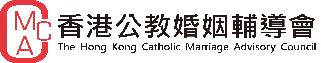 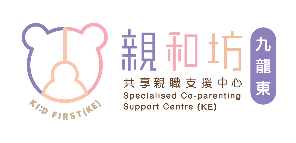 小組/活動報名方法及注意事項：請於開放時間內致電或親臨本會報名；或於網上填妥報名表(會即時收到已提交報名的電郵通知)，本會收到報名表後，會於活動前以電話/電郵通知參加者有關活動詳情。請最遲於活動舉行前一星期填妥報名表交回本中心。個別活動有特定參加對象，請確保符合資格才報名。活動須親身出席，不可轉讓及替代。所有缺席者當自動棄權處理。如活動舉行當天，活動日期、地點有更改或活動取消如參加者人數有不足6人，將另行以電話/電郵個別通知參加者及於Facebook公佈。參加者在出席活動前應確保其身體狀況適合參與該活動。在活動期間所拍攝的相片及錄影的影片將用作機構刊物、網頁、中心播放及服務推廣之用。參加者向本會所提供的報名資料，只作報名參加活動之用，並受到《個人資料（私穩）條例》之保障。在活動過程中，如有參加者刻意或無故地滋擾他人或職員，職員有權要求滋擾者離開，以保障其他人的權利。活動收費安排﹕(a) 親臨及繳交現金；(b) 於劃線支票背後寫上姓名及聯絡電話（抬頭：香港公教婚姻輔導會）連同填妥之報名表，親臨或寄回本中心。有關風暴及暴雨之特別安排：如懸掛一號颳風訊號或黃色暴雨警告，活動照常舉行如懸掛三號颳風訊號或紅色暴雨警告，戶外活動取消，室內活動照常舉行如懸掛八號颳風或以上訊號或黑色暴雨警告，該活動則取消 (如活動前三小時仍然懸掛，該活動亦會取消，不會另作通知)當天活動的最新安排，將會在FACEBOOK 公佈 (https://www.facebook.com/scscke/)Zoom使用守則：(a) 為促進參與及增加互動，參加者應以真實姓名登入會議及全程開啟視像。(b) 為確保其他參加者的私隱，如主持人未能辨識其身份，有權要求該參會者離開會議。如有任何爭議，本會保留最終決定權。	* 由於本港受到新型冠狀病毒疫情影響，如活動有任何更改，本中心會以電話/電郵另行通知及於Facebook公佈。家長活動參加者填寫家長活動參加者填寫家長活動參加者填寫家長活動參加者填寫家長活動參加者填寫家長活動參加者填寫家長活動參加者填寫家長活動參加者填寫家長活動參加者填寫家長活動參加者填寫家長活動參加者填寫家長活動參加者填寫家長活動參加者填寫活動名稱 :      活動名稱 :      活動名稱 :      活動名稱 :      活動名稱 :      活動名稱 :      活動名稱 :      活動名稱 :      活動名稱 :      活動名稱 :      活動名稱 :      活動名稱 :      活動名稱 :      參加者姓名(中文) : 參加者姓名(中文) : 參加者姓名(中文) : 參加者姓名(中文) : 性別: 男 / 女性別: 男 / 女性別: 男 / 女性別: 男 / 女性別: 男 / 女性別: 男 / 女年齡 :年齡 :年齡 :聯絡電話 : 聯絡電話 : 聯絡電話 : 聯絡電話 : 電郵地址 :電郵地址 :電郵地址 :電郵地址 :電郵地址 :電郵地址 :電郵地址 :電郵地址 :電郵地址 :住址: 住址: 住址: 住址: 住址: 住址: 住址: 住址: 住址: 住址: 住址: 住址: 住址: 配偶/前配偶中文姓名 : 配偶/前配偶中文姓名 : 配偶/前配偶中文姓名 : 配偶/前配偶中文姓名 : 現時婚姻狀況: 分居 / 離婚 / 其他(請說明): 現時婚姻狀況: 分居 / 離婚 / 其他(請說明): 現時婚姻狀況: 分居 / 離婚 / 其他(請說明): 現時婚姻狀況: 分居 / 離婚 / 其他(請說明): 現時婚姻狀況: 分居 / 離婚 / 其他(請說明): 現時婚姻狀況: 分居 / 離婚 / 其他(請說明): 現時婚姻狀況: 分居 / 離婚 / 其他(請說明): 現時婚姻狀況: 分居 / 離婚 / 其他(請說明): 現時婚姻狀況: 分居 / 離婚 / 其他(請說明): 子女姓名 : 子女姓名 : 子女姓名 : 子女姓名 : 性別 : 男 / 女性別 : 男 / 女性別 : 男 / 女性別 : 男 / 女性別 : 男 / 女年齡 : 年齡 : 同住 : 是 / 否同住 : 是 / 否子女姓名 : 子女姓名 : 子女姓名 : 子女姓名 : 性別 : 男 / 女性別 : 男 / 女性別 : 男 / 女性別 : 男 / 女性別 : 男 / 女年齡 :年齡 :同住 : 是 / 否同住 : 是 / 否子女姓名 : 子女姓名 : 子女姓名 : 子女姓名 : 性別 : 男 / 女性別 : 男 / 女性別 : 男 / 女性別 : 男 / 女性別 : 男 / 女年齡 :年齡 :同住 : 是 / 否同住 : 是 / 否 兒童及青少年 /  親子活動參加者填寫 兒童及青少年 /  親子活動參加者填寫 兒童及青少年 /  親子活動參加者填寫 兒童及青少年 /  親子活動參加者填寫 兒童及青少年 /  親子活動參加者填寫 兒童及青少年 /  親子活動參加者填寫 兒童及青少年 /  親子活動參加者填寫 兒童及青少年 /  親子活動參加者填寫 兒童及青少年 /  親子活動參加者填寫 兒童及青少年 /  親子活動參加者填寫 兒童及青少年 /  親子活動參加者填寫 兒童及青少年 /  親子活動參加者填寫 兒童及青少年 /  親子活動參加者填寫參加活動名稱 : 參加活動名稱 : 參加活動名稱 : 參加活動名稱 : 參加活動名稱 : 參加活動名稱 : 參加活動名稱 : 參加活動名稱 : 參加活動名稱 : 參加活動名稱 : 參加活動名稱 : 參加活動名稱 : 參加活動名稱 : 參加者姓名性別年齡年齡關係聯絡電話聯絡電話地址地址地址地址同住家長1父 / 母2父 / 母3父 / 母孩子爸爸中文姓名 :孩子爸爸中文姓名 :孩子爸爸中文姓名 :孩子爸爸中文姓名 :孩子爸爸中文姓名 :孩子爸爸中文姓名 :孩子爸爸中文姓名 :孩子媽媽中文姓名 :孩子媽媽中文姓名 :孩子媽媽中文姓名 :孩子媽媽中文姓名 :孩子媽媽中文姓名 :孩子媽媽中文姓名 :父母婚姻狀況 : 分居 / 離婚 / 其他: (請說明)父母婚姻狀況 : 分居 / 離婚 / 其他: (請說明)父母婚姻狀況 : 分居 / 離婚 / 其他: (請說明)父母婚姻狀況 : 分居 / 離婚 / 其他: (請說明)父母婚姻狀況 : 分居 / 離婚 / 其他: (請說明)父母婚姻狀況 : 分居 / 離婚 / 其他: (請說明)父母婚姻狀況 : 分居 / 離婚 / 其他: (請說明)父母婚姻狀況 : 分居 / 離婚 / 其他: (請說明)父母婚姻狀況 : 分居 / 離婚 / 其他: (請說明)父母婚姻狀況 : 分居 / 離婚 / 其他: (請說明)父母婚姻狀況 : 分居 / 離婚 / 其他: (請說明)父母婚姻狀況 : 分居 / 離婚 / 其他: (請說明)父母婚姻狀況 : 分居 / 離婚 / 其他: (請說明)緊急聯絡人姓名 :緊急聯絡人姓名 :緊急聯絡人姓名 :緊急聯絡人姓名 :緊急聯絡人關係:緊急聯絡人關係:緊急聯絡人關係:緊急聯絡人關係:緊急聯絡人關係:緊急聯絡人關係:聯絡人電話 :聯絡人電話 :聯絡人電話 :本中心跟進社工:  有 :              姑娘 / 先生     沒有            本中心跟進社工:  有 :              姑娘 / 先生     沒有            本中心跟進社工:  有 :              姑娘 / 先生     沒有            本中心跟進社工:  有 :              姑娘 / 先生     沒有            本中心跟進社工:  有 :              姑娘 / 先生     沒有            本中心跟進社工:  有 :              姑娘 / 先生     沒有            本中心跟進社工:  有 :              姑娘 / 先生     沒有            本中心跟進社工:  有 :              姑娘 / 先生     沒有            本中心跟進社工:  有 :              姑娘 / 先生     沒有            本中心跟進社工:  有 :              姑娘 / 先生     沒有            本中心跟進社工:  有 :              姑娘 / 先生     沒有            本中心跟進社工:  有 :              姑娘 / 先生     沒有            本中心跟進社工:  有 :              姑娘 / 先生     沒有            有關使用本人個人資料傳遞服務通訊、活動宣傳及慈善籌款募捐之用本人 *同意 / 不同意 香港公教婚姻輔導會使用本人個人資料傳遞服務通訊、活動宣傳及慈善籌款募捐之用。  (*請刪去不適用者) 有關小組/活動報名方法及注意事項 本人明白及同意以下小組/活動報名方法及注意事項。